                   PRZEDSZKOLNY   PROJEKT    EDUKACYJNY   Z OKAZJI 100 ROCZNICY ODZYSKANIA NIEPODLEGLOŚCI                               ,,POLSKA - nasz kraj”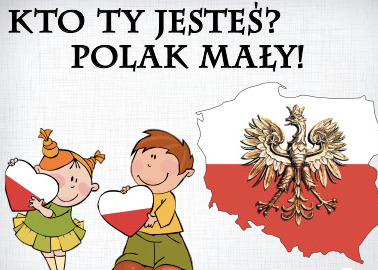 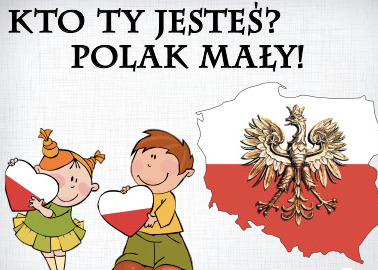 CEL GŁÓWNY:  Wychowanie patriotyczne poprzez włączenie społeczności przedszkolnej do uroczystych obchodów 100-lecia odzyskania przez Polskę Niepodległości. CELE SZCZEGÓLOWE: propagowanie wartości patriotycznych;przestrzeganie zasad odnoszących się do poszanowania symboli narodowych;współtworzenie pamięci narodowej w oparciu o ważne wydarzenia z historii Polski;uświadomienie znaczenia wolności i patriotyzmu w życiu każdego człowieka;wzmocnienie więzi ze swoim miejscem zamieszkania; budowanie wspólnoty międzypokoleniowej;rozbudzenie zainteresowania regionem, jego architekturą oraz krajobrazem;poznanie historii swojej miejscowości;rozwijanie twórczego myślenia, wyobraźni plastycznej oraz kreatywności werbalnej                      i muzycznej; kształtowanie umiejętności kreatywnej pracy w grupie;integracja dzieci z całego przedszkola;wzbogacenie słownika czynnego o słownictwo związane z tematem;  upowszechnienie pracy metodą projektu. TERMIN REALIZACJI PROJEKTU: październik, listopad 2018 ŚRODKI DYDAKTYCZNE: fotografie miejscowości oraz stolicy Polski, lokalne gazety, prezentacje multimedialne, arkusze papieru, przybory kreślarskie i malarskie, aparat fotograficzny, teksty literackie, podkłady muzyczne oraz inne materiały według uznania nauczyciela i możliwości placówki.FORMY REALIZACJI PROJEKTU:  kąciki patriotyczne, wystawy prac plastycznych, plakatów, prac trójwymiarowych, spotkania z kombatantami (dziadkami wychowanków), przekłady recytatorskie w grupach, tworzenie gier i puzzli z symbolami narodowymi, wycieczki – do biblioteki, redakcji gazety, pod pomnik Piasta, akademia patriotyczna.ZAŁOŻONE  EFEKTY PROJEKTU EDUKACYJNEGO:Zorganizowanie wystawy prac dzieci i rodziców ,,Złotów – moja mała ojczyzna”. Prezentacja prac plastycznych tworzonych podczas projektu.Plakaty przed każdą salą. Kąciki patriotyczne w salach. Gazetki tematyczne przed wejściem do każdej sali.Dzień pieśni i wiersza patriotycznego.Spotkanie z kombatantami.Wycieczki do biblioteki, do redakcji gazety lokalnej, pod pomnik Piasta oraz zwiedzanie lokalnych zabytków: Starostwo Powiatowe, muzeum, kościoły. Uroczystość z okazji 100-lecia odzyskania przez Polskę Niepodległości.                                REALIZACJA PROJEKTU ZAKOŃCZENIE PROJEKTU: podsumowanie informacji o swojej miejscowości oraz o Święcie Niepodległości. Ponowne oglądanie wystaw prac plastycznych ,,Złotów w pigułce”, ,,Polskie symbole narodowe”, Warszawa – dawniej i dziś”. Przypomnienie zajęć terenowych oraz wycieczek. ,,To już wiemy” – dzieci odpowiadają na pytania quizu przygotowanego przez N. Prezentacja przewodnika po Złotowie oraz książeczki o Polskich Symbolach Narodowych. Złożenie kwiatów na Cmentarzu Wojennym i pod Pomnikiem Piasta.PO ZAKOŃCZENIU PROJEKTU DZIECI WIEDZĄ ŻE: cechami patrioty jest umiłowanie własnej ojczyzny i narodu oraz szacunek dla swoich przodków;mieszkają w Polsce i rozróżniają  polskie symbole narodowe: godło, flaga, hymn; rozumieją, że do symboli narodowych należy odnosić się z szacunkiem;Narodowe Święto Niepodległości – to święto państwowe, w Polsce obchodzone corocznie 11 listopada dla upamiętnienia odzyskania przez Polskę niepodległości                      w  1918r., po 123 latach zaborów, poznaje postać Józefa Piłsudskiego; •    Warszawa to stolica Polski, a najdłuższą rzeką jest Wisła;innymi kolorami zaznaczone są na mapie góry, niziny, rzeki, jeziora i morze;umieją rozpoznać i nazwać krajobraz nizinny, nadmorski, górski;pieśni i wiersze patriotyczne to teksty o tematyce związanej z historią; mieszkając w swojej miejscowości, stanowią cząstkę większej polskiej społeczności;dbając o swoje miejsce zamieszkania, szanują wspólne dobro, jakim jest otaczające środowisko; wiedzą co to jest patriotyzm lokalny.ZADANIA               SPOSÓB REALIZACJI CZAS REALIZACJIRozpoczęcie projektu.Oglądanie fotografii swojej miejscowości. Przeglądanie lokalnych gazet.Oglądanie prezentacji multimedialnej. Spacery w okolicy przedszkola – obserwacja architektury, krajobrazu, najbliższych zabytków: Pomnik Piasta, budynek Starostwa.  Wycieczki do Złotowskich zabytkowych  kościołów.  Swobodne rozmowy oraz oglądanie przewodników ze Złotowem.Formułowanie listy pytań – w formie zagadek detektywistycznych.         01-15    październikaZłotów w pigułce:                     w wytworach plastycznych, w zabawach słownych oraz podczas wycieczekWystawa prac plastycznych wykonanych w domu przez dzieci z udziałem rodziców w różnych technikach plastycznychZaprojektowanie i wykonanie ,,Przewodnika po naszej miejscowości” -    z wykorzystaniem zdjęć wykonanych podczas spacerów, prac plastycznych, wywiadów przeprowadzonych wśród lokalnej społeczności.Skąd się wzięła nazwa naszej miejscowości? – zabawy słowne                                  z wykorzystaniem wyobraźni dzieci.  Wycieczka do muzeum – poznanie sztuki ludowej regionu złotowskiego.Zabawy konstrukcyjne - ,,Złotów – Moje miasto – w zespołach.Opowieści rodzinne -  zmontowanie książeczki o historiach rodzinnych – np. od kiedy członkowie rodziny  zamieszkiwali w Złotowie, w jakich miejscach Polski zamieszkiwali wcześniej?             01 - 31    październikaPolskie symbole narodoweTworzenie prac plastycznych w różnych technikach plastycznych.Mini konkurs wiedzy o polskich symbolach narodowych.Wyszukiwanie symboli narodowych wśród symboli europejskich.Tworzenie i układanie puzzli z materiałów płaskich (kartki, tektura, szary papier).Gry edukacyjne wymyślane przez dzieci.Śpiewanie piosenki ,,Jesteśmy Polką                          i Polakiem  oraz hymnu państwowego     w odpowiedniej postawie.Oglądanie filmu animowanego ,,Polskie Symbole Narodowe”. Czytanie legend o Polsce.Spotkanie z zaproszonym gościem – kombatantem lub pasjonatem historii.Wykonanie kotylionów przez rodziców.Stworzenie książeczki z symbolami narodowymi.Nauka wiersza ,,Katechizm małego Polaka”Oglądanie wystawy wykonanej przez nauczycieli ,,Warszawa – dawniej i dziś”  w fotograficznej stop klatce.        15 – 31 październikaPlakaty z okazji 100 rocznicy niepodległości.Pogadanki związane z Polską międzywojenną oraz z II wojną światową. Stworzenie kącika historycznego w sali.Oglądanie fragmentów filmów.Rozmowy z wykorzystaniem zdjęć                             i książek.Burza mózgów na temat: ,,Co to znaczy być patriotą?”Prace twórcze w grupach wykonane różnymi technikami plastycznym na dużych formatach papieru. Oglądanie mapy Polski w różnych odsłonach: regiony, miasta, stroje ludowe, lokalne jedzenie. Rozpoznawanie mapy Polski na tle mapy państw Europy.     ok. 25 październikaPieśni,z którymi szliśmy do wolności.Słuchanie pieśni w grupach z płyt CD oraz na komputerze: ,,My pierwsza brygada”, ,,O mój Rozmarynie…”, ,,Hej, hej Ułani…” - metodą aktywnego słuchania muzyki.  Poznanie postaci J. Piłsudzkiego; Nauka piosenki wybranej przez dzieci.Wykonanie elementów stroju żołnierza    i śpiewanie piosenki przed dziećmi                        z młodszych grup.      02 – 06     listopadaŚwiętowanie  NiepodległościZaprezentowanie stroju galowego ozdobionego kotylionem w barwach narodowych.Udekorowanie sali w flagi biało – czerwone.Akademia w wykonaniu dzieci z grup starszych przed dziećmi młodszymi oraz zaproszonymi gośćmi (kombatantami).Wywiad – pytania w mniejszych grupach.Złożenie kwiatów i zniczy na Cmentarzu Wojennym   11 listopada   12 listopada